King Fahd University of Petroleum & MineralsElectrical Engineering DepartmentEE315: Probabilistic Methods in Electrical Engineering (112)Quiz 5: Multi Random VariablesName:  Key		The joint pdf of a bivariate r.v. (X,Y) is given Where k is a constant.Find the value of .Are X and Y independent? Show your steps. Find  ?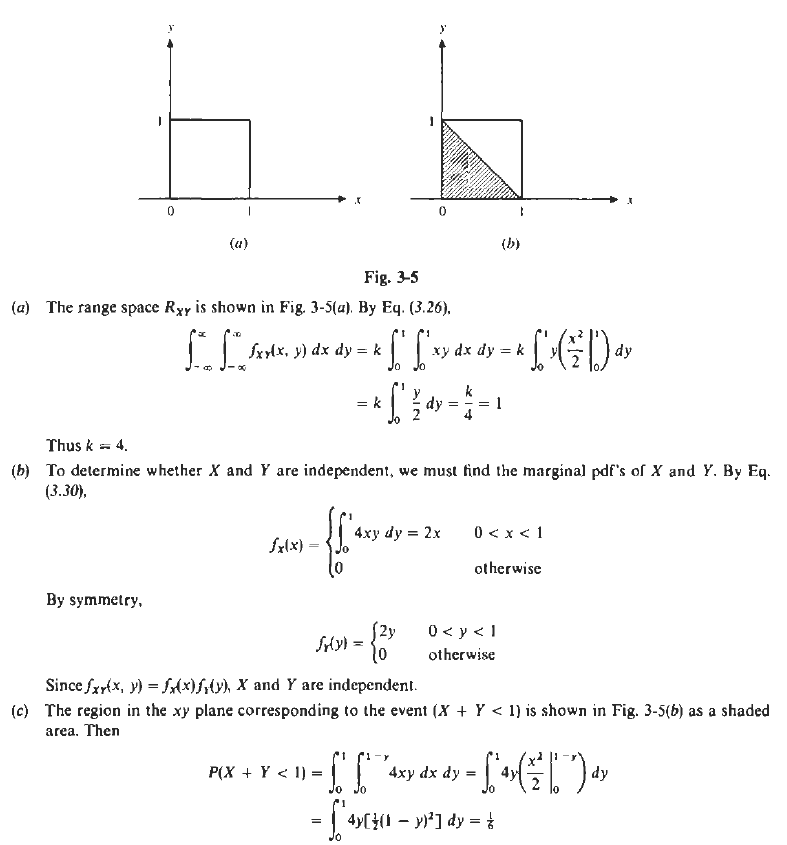 		Good Luck, 	Dr. Ali Muqaibel